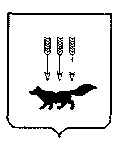 ПОСТАНОВЛЕНИЕАДМИНИСТРАЦИИ городского округа САРАНСКот   «    24   »    апреля     2019 г.                                                   			№ 802Об утверждении документации по внесению изменений в документацию по планировке территории, ограниченной улицами 1-я Промышленная, Лодыгина, Пролетарская (в районе промышленной зоны) г. Саранска, включая проект межевания, в части изменения планировки территории (проект планировки территории, проект межевания территории) земельного участка, расположенного на пересечении улиц Лодыгина и 1-я Промышленная г. Саранска	В соответствии с Федеральным законом от 6 октября 2003 года № 131-ФЗ «Об общих принципах организации местного самоуправления в Российской Федерации», статьями 45, 46 Градостроительного кодекса Российской Федерации, постановлением Администрации городского округа Саранск от 13 апреля 2012 года № 1420 «Об утверждении документации по планировке территории, ограниченной улицами                  1-я Промышленная, Лодыгина, Пролетарская (в районе промышленной зоны)                      г. Саранска, включая проект межевания» (с изменениями, внесенными постановлениями Администрации городского округа Саранск от 7 сентября 2015 года № 2564, от 9 января 2018 года № 16, от 6 февраля 2018 года № 234, от 8 февраля 2019 года № 276), постановлением Администрации городского округа Саранск от 13 августа 2018 года          № 1830 «О подготовке документации по внесению изменений в документацию по планировке территории, ограниченной улицами 1-я Промышленная, Лодыгина, Пролетарская (в районе промышленной зоны) г. Саранска, включая проект межевания, в части изменения планировки территории (проект планировки территории, проект межевания территории) земельного участка, расположенного на пересечении улиц Лодыгина и 1-я Промышленная г. Саранска», постановлением Главы городского округа Саранск от 8 февраля 2019 года № 65-ПГ «О вынесении на публичные слушания документации по внесению изменений в документацию по планировке территории, ограниченной улицами 1-я Промышленная, Лодыгина, Пролетарская (в районе промышленной зоны) г. Саранска, включая проект межевания, в части изменения планировки территории (проект планировки территории, проект межевания территории) земельного участка, расположенного на пересечении улиц Лодыгина и                                1-я Промышленная г. Саранска», с учетом протокола публичных слушаний по вопросу внесения изменений в документацию по внесению изменений в документацию по планировке территории, ограниченной улицами 1-я Промышленная, Лодыгина, Пролетарская (в районе промышленной зоны) г. Саранска, включая проект межевания, в части изменения планировки территории (проект планировки территории, проект межевания территории) земельного участка, расположенного на пересечении улиц Лодыгина и 1-я Промышленная г. Саранска, проведенных 11 марта 2019 года, заключения о результатах публичных слушаний, опубликованного в газете «Вечерний Саранск» от 3 апреля 2019 года № 13 (1386), иных прилагаемых документов Администрация городского округа Саранск п о с т а н о в л я е т: 	1. Утвердить документацию по внесению изменений в документацию по планировке территории, ограниченной улицами 1-я Промышленная, Лодыгина, Пролетарская (в районе промышленной зоны) г. Саранска, включая проект межевания, в части изменения планировки территории (проект планировки территории, проект межевания территории) земельного участка, расположенного на пересечении улиц Лодыгина и 1-я Промышленная г. Саранска,  согласно приложению к настоящему постановлению (заказчик – ООО «НЕОН-СТРОЙ»). 2. Контроль за исполнением настоящего постановления возложить                               на Заместителя Главы городского круга Саранск – Директора Департамента перспективного развития Администрации городского округа Саранск. 3. Настоящее постановление вступает в силу со дня его официального опубликования.Глава городского округа Саранск				                               П. Н. Тултаев				     Приложение  к постановлению Администрации городского округа Саранск от «24» апреля 2019 г. № 802Состав документации по внесению изменений в документацию по планировке территории, ограниченной улицами 1-я Промышленная, Лодыгина, Пролетарская (в районе промышленной зоны) г. Саранска, включая проект межевания, в части изменения планировки территории (проект планировки территории, проект межевания территории) земельного участка, расположенного на пересечении улиц Лодыгина и 1-я Промышленная г. Саранска    №п/пНаименование документа1.1.Пояснительная записка2.2.Графическая часть2.12.1Проект планировки территории2.1.12.1.1Основная часть проекта планировки территории2.1.22.1.2Чертеж планировки территории М 1:10002.1.32.1.3Разбивочный чертеж красных линий М 1:10002.22.2Материалы по обоснованию проекта планировки территории2.2.12.2.1Схема расположения элементов планировочной структуры (по материалам генерального плана г.о. Саранск, 2014 г.) 2.2.22.2.2Схема, отображающая местоположение существующих объектов капитального строительства, в том числе линейных объектов, объектов подлежащих сносу, объектов незавершенного строительства, а также проходы к водным объектам общего пользования и их береговым полосам М 1:1000.  2.2.32.2.3Схема организации движения транспорта и пешеходов М 1:10002.2.42.2.4Схема границ зон с особыми условиями использования территории                М 1:10002.2.52.2.5Схема вертикальной планировки, инженерной подготовки и инженерной защиты территории М 1:10002.2.6.2.2.6.Результаты инженерных изысканий М 1:10003.13.1Проект межевания территории3.1.13.1.1Основная часть проекта межевания территории3.1.23.1.2Чертеж межевания территории М 1:10003.2.13.2.1Материалы по обоснованию проекта межевания территории3.2.23.2.2Чертеж границ существующих земельных участков. Чертеж местоположения существующих объектов капитального строительства        М 1:1000.         3.3.33.3.3Чертеж границ зон с особыми условиями использования территории                М 1:1000